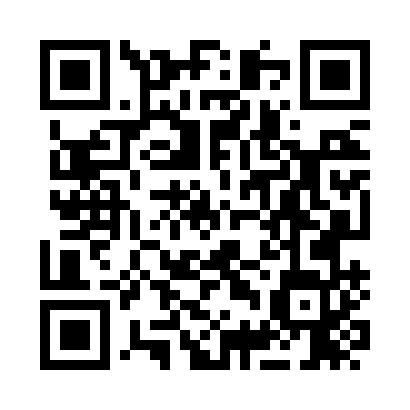 Prayer times for Kozitsa, BulgariaWed 1 May 2024 - Fri 31 May 2024High Latitude Method: Angle Based RulePrayer Calculation Method: Muslim World LeagueAsar Calculation Method: HanafiPrayer times provided by https://www.salahtimes.comDateDayFajrSunriseDhuhrAsrMaghribIsha1Wed4:156:071:126:108:1710:032Thu4:136:061:126:118:1810:043Fri4:116:051:126:128:2010:064Sat4:096:031:126:138:2110:085Sun4:076:021:126:138:2210:106Mon4:056:011:116:148:2310:117Tue4:035:591:116:158:2410:138Wed4:015:581:116:158:2510:159Thu3:595:571:116:168:2610:1710Fri3:575:561:116:178:2710:1811Sat3:555:541:116:178:2910:2012Sun3:535:531:116:188:3010:2213Mon3:515:521:116:188:3110:2414Tue3:505:511:116:198:3210:2515Wed3:485:501:116:208:3310:2716Thu3:465:491:116:208:3410:2917Fri3:445:481:116:218:3510:3018Sat3:435:471:116:228:3610:3219Sun3:415:461:116:228:3710:3420Mon3:395:451:116:238:3810:3521Tue3:385:441:126:238:3910:3722Wed3:365:431:126:248:4010:3923Thu3:345:431:126:258:4110:4024Fri3:335:421:126:258:4210:4225Sat3:315:411:126:268:4310:4326Sun3:305:401:126:268:4410:4527Mon3:295:401:126:278:4510:4728Tue3:275:391:126:278:4610:4829Wed3:265:381:126:288:4710:4930Thu3:255:381:126:288:4710:5131Fri3:245:371:136:298:4810:52